ОТДЕЛ ПОВЫШЕНИЯ КВАЛИФИКАЦИИИНСТИТУТА НЕПРЕРЫВНОГО ОБРАЗОВАНИЯАНКЕТА СЛУШАТЕЛЯпрограммы курсов повышения квалификации: «Основные аспекты и методология карбоновой нейтральности в сельском хозяйстве»  на период с «10»  октября  2023 по « 20 » октября 2023 г.Я,______________________________________________________________________________________________, ФИО слушателя полностьюзаполняя и подписывая эту анкету, даю согласие на обработку моих персональных данных, включая сбор, систематизацию, накопление, хранение, уточнение (обновление, изменение), распространение (в том числе передачу третьим лицам), обезличивание персональных данных при формировании статистической отчетности, блокирование и уничтожение моих персональных данных, в порядке, установленном Федеральным законом от 27 июля 2006 г. №152-ФЗ «О персональных данных», использование для заполнения ФИС ФРДО в соответствии с действующим Постановлением Правительства РФ от 26 августа 2013 г. № 729 «О федеральной информационной системе «Федеральный реестр сведений о документах об образовании и (или) о квалификации, документах об обучении».«__»______________2023 г.				         _____________________		___________________								                                    Подпись                                                      (Ф.И.О.)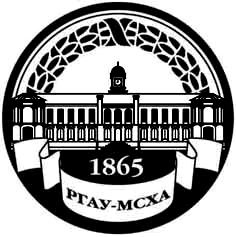 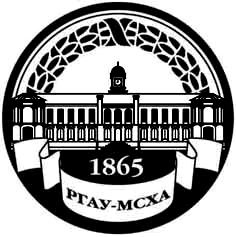   МИНИСТЕРСТВО СЕЛЬСКОГО ХОЗЯЙСТВА РОССИЙСКОЙ ФЕДЕРАЦИИФедеральное государственное Бюджетное образовательное учреждение высшего образования«российский государственный аграрный университет –МСха имени К.А. Тимирязева»
 (ФГБОУ ВО ргау - МСХА имени К.А. Тимирязева)Фамилияимя отчество: (печатными буквами)Фамилияимя отчество: (печатными буквами)Фамилияимя отчество: (печатными буквами)Фамилияимя отчество: (печатными буквами)Пол:Пол:Пол:Пол:Пол:Гражданство:Гражданство:Гражданство:Гражданство:Гражданство:Гражданство:Гражданство:Гражданство:Дата рождения: Дата рождения: Дата рождения: Дата рождения: Место рождения:Место рождения:Место рождения:Место рождения:Место рождения:Место рождения:Место рождения:Место рождения:Место рождения:Паспорт:Паспорт:Паспорт:Паспорт:Паспорт:сериясериясериясериясерияномерномерномерКем и когда выдан:Кем и когда выдан:Кем и когда выдан:Кем и когда выдан:СНИЛССНИЛССНИЛССНИЛССНИЛССНИЛССНИЛССНИЛССНИЛСДомашний адрес с индексом:Домашний адрес с индексом:Домашний адрес с индексом:Домашний адрес с индексом:Телефон мобильный:Телефон мобильный:Телефон мобильный:Телефон мобильный:e-mail:e-mail:e-mail:e-mail:Уровень образования (отметить галочкой): Уровень образования (отметить галочкой): Уровень образования (отметить галочкой): Уровень образования (отметить галочкой): Высшее образование        Бакалавр      Специалист         Магистр Среднее профессиональное образование       Студент  Высшее образование        Бакалавр      Специалист         Магистр Среднее профессиональное образование       Студент  Высшее образование        Бакалавр      Специалист         Магистр Среднее профессиональное образование       Студент  Высшее образование        Бакалавр      Специалист         Магистр Среднее профессиональное образование       Студент  Высшее образование        Бакалавр      Специалист         Магистр Среднее профессиональное образование       Студент  Высшее образование        Бакалавр      Специалист         Магистр Среднее профессиональное образование       Студент  Высшее образование        Бакалавр      Специалист         Магистр Среднее профессиональное образование       Студент  Высшее образование        Бакалавр      Специалист         Магистр Среднее профессиональное образование       Студент  Высшее образование        Бакалавр      Специалист         Магистр Среднее профессиональное образование       Студент  Наименование учебного заведения:Наименование учебного заведения:Наименование учебного заведения:Наименование учебного заведения:Квалификация по диплому:Квалификация по диплому:Квалификация по диплому:Квалификация по диплому:Фамилия по дипломуФамилия по дипломуФамилия по дипломуФамилия по дипломуСерияСерияСерияНомерНомерНомерНомерНомерРег. №Рег. №Рег. №ВыданВыданМесто работы  (наименование организации полностью)Место работы  (наименование организации полностью)Место работы  (наименование организации полностью)Место работы  (наименование организации полностью)Место работы  (наименование организации полностью)Место работы  (наименование организации полностью)ДолжностьДолжностьДолжностьДолжностьДолжностьДолжностьАдресАдресАдресАдресАдресАдресТелефонТелефонТелефонТелефонТелефонТелефонСлушатель:«__»______________2023 г.«__»______________2023 г.«__»______________2023 г.«__»______________2023 г.«__»______________2023 г._________________(подпись)_________________(подпись)_________________(подпись)_________________(подпись)__________________(Ф.И.О.)